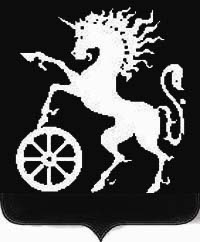 РОССИЙСКАЯ ФЕДЕРАЦИЯКРАСНОЯРСКИЙ КРАЙБОГОТОЛЬСКИЙ ГОРОДСКОЙ  СОВЕТ ДЕПУТАТОВПЯТОГО СОЗЫВАР Е Ш Е Н И Е24.12.2018                                        г. Боготол                                          № 14-189Об исполнении полномочий Главы города БоготолаВ соответствии с Федеральным законом от 06.10.2003 № 131-ФЗ «Об общих принципах организации местного самоуправления в Российской Федерации», руководствуясь частью 1 статьи 43 Устава города, Боготольский городской Совет депутатов РЕШИЛ:Назначить исполняющим полномочия Главы города Боготола с 27.12.2018 года сроком до 10.06.2019 года заместителя Главы города Боготола по финансово-экономическим вопросам – начальника Финансового управления администрации города  Боготола Деменкову Елену Михайловну. Производить Деменковой Елене Михайловне доплату до уровня денежного содержания Главы города Боготола с 27.12.2018 года до 10.06.2019 года.Настоящее решение вступает в силу со дня принятия.ПредседательБоготольского городскогоСовета депутатов                                                                           А.М. Рябчёнок